Az öreg erdők szénmegkötése Európában sokkal nagyobb, mint korábban gondoltukA maga nemében első ilyen összeurópai tanulmány kiszámította, hogy Európa meglévő erdői akár évi 309 megatonna szén-dioxid megkötésére is képesek lehetnének 150 éven keresztül, ha ezeket az erdőket nem használnánk tovább, hagynánk azokat növekedni és visszavadulni. Ez az Európai Zöld Megállapodásban a LULUCF-ágazatban 2030-ra megcélzott CO2-csökkentéssel (310 Mt/ha) egyenértékű és nagyobb, mint a gazdálkodás alatt álló erdők jelenlegi elnyelésének mértéke Európában (289 Mt/ha).A szerzők a még fennmaradt európai őserdők és öreg erdők 27 országban, 7982 területen, 288262 fán végzett felmérési adataiból kiszámították a föld feletti, a föld alatti és a holt biomasszában tárolt szénmennyiségeket.Az őshonos fákból álló, természetesen működő őserdők és öreg erdő-ökoszisztémák szénkészlete és szén-dioxid-megkötési kapacitása alapvető referenciaértékek, amelyeket a szerzők ökológiai zónák és erdőtípusok szerint elsőként számítottak ki az alacsony produkciójú északi havasi nyíresektől a legnagyobb növekedésű balkáni jegenyefenyves-lucos bükkösökig. Ennek alapján a mai gazdasági erdők 9790 MtC szénkészletéhez képest az őserdők és öreg erdők potenciális szénkészlete 22449 MtC.A GlobBiomass és GeoCarbon projektek minden erdőtípusban eddig szignifikánsan alul becsülték az erdők szénkészletét az őserdőkben és öreg erdőkben mért adatokhoz képest, ezért a globális modellek és paraméterek fejlesztése és újraértékelése szükséges. Az álló fák sűrűségének, átmérőeloszlásának és biomasszájának elemzése pedig kimutatta, hogy a szén tárolásában a vastagabb fáknak, a famatuzsálemeknek van a legnagyobb szerepe, mivel az összes biomassza felét a 60 cm-nél vastagabb fák hordozzák.Az őserdők és öreg erdők védelme és helyreállítása tehát nem csak a biológiai sokféleség megőrzése és fenntartása szempontjából kiemelkedően fontosak, hanem hatalmas széndioxid megkötő és tároló potenciáljuk révén a klímaváltozás enyhítésében is egyre nagyobb szerepet kaphatnak.Az összeurópai helyzetkép megrajzolásában a HUN-REN Ökológiai Kutatóközpont munkatársai is részt vettek a Kárpát-medence természeti viszonyait reprezentáló erdőrezervátumok felmérési adataival.Az erdőrezervátumok felmérését a HUN-REN ÖK közcélú monitoring programja és az Agrárminisztérium támogatja.Kapcsolódó linkek:Keith, H., Z. Kun, S. Hugh, & B. Mackey (2024). Carbon carrying capacity in primary and old-growth forests as the reference level to assess mitigation potential: demonstrated for European forest. Griffith University.Kun Z. (2024): Paradigmaváltás az európai öreg erdők megítélésében. greenfo.huErdőrezervátum Program - Hírek: Hungarian contribution to Keith et al. (2024): Carbon carrying capacity in primary forests shows potential for mitigation .Forrás: Keith, H., Z. Kun, S. Hugh et al. (2024): Carbon carrying capacity in primary forests shows potential for mitigation achieving the European Green Deal 2030 target. Commun Earth Environ 5, 256 (2024).Sajtókapcsolat:Draskóczy Eszter, kommunikációs vezetődraskoczy.eszter@ecolres.huEredeti tartalom: Ökológiai KutatóközpontTovábbította: Helló Sajtó! Üzleti SajtószolgálatEz a sajtóközlemény a következő linken érhető el: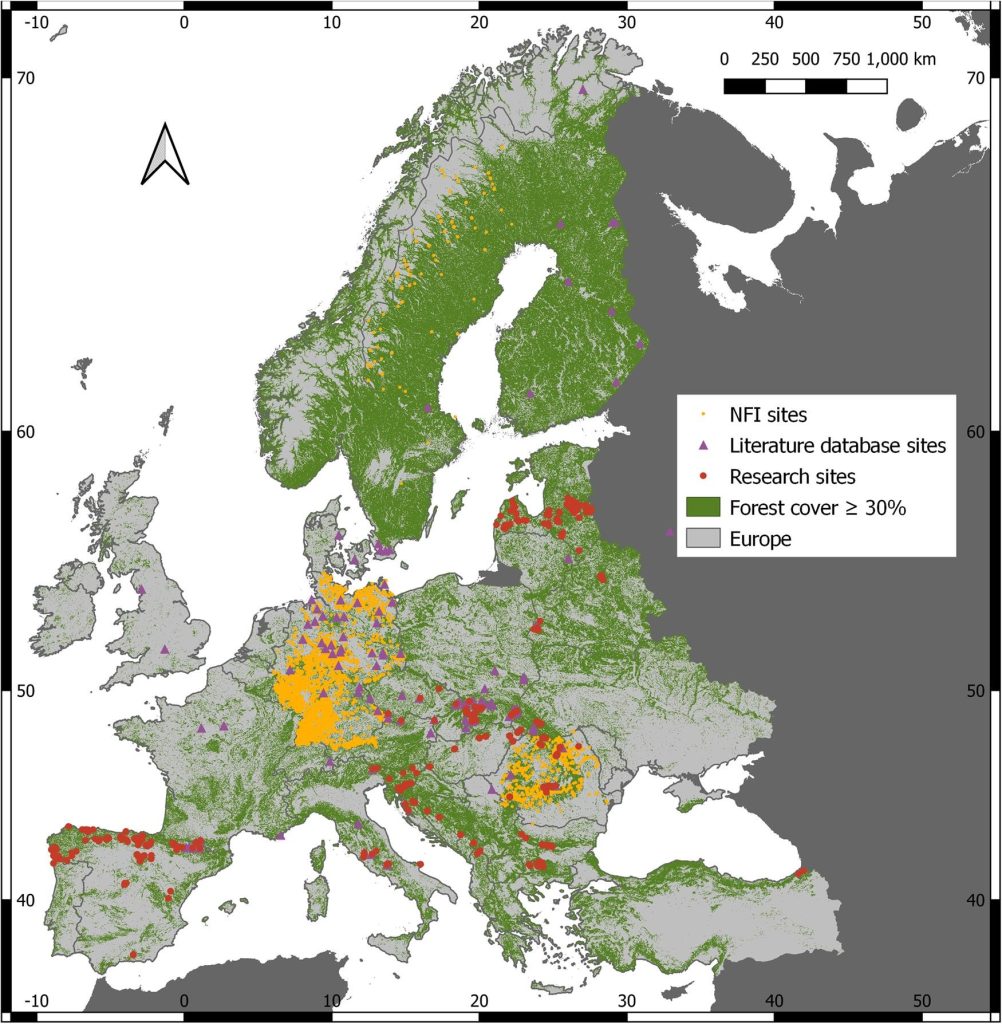 ©  Keith, H., Z. Kun, S. Hugh et al. (2024)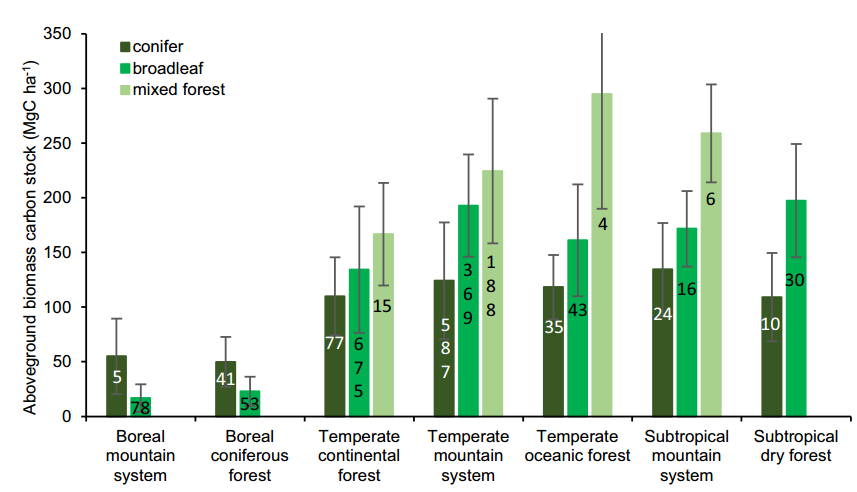 ©  Keith, H., Z. Kun, S. Hugh et al. (2024)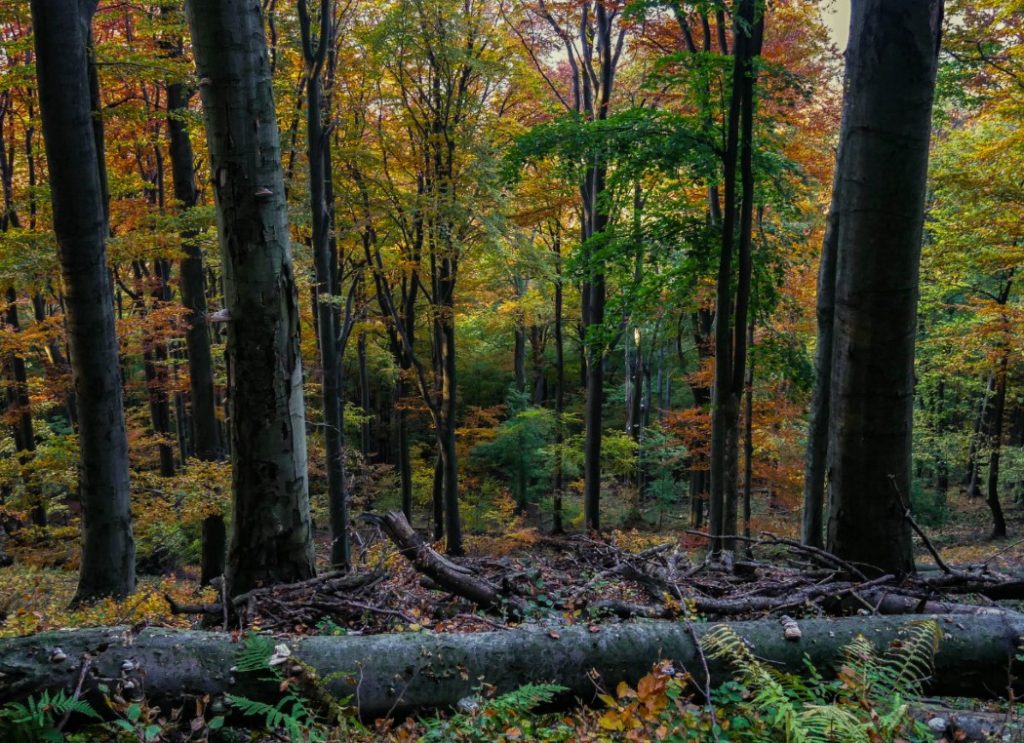 © Fotó: Bíró Attila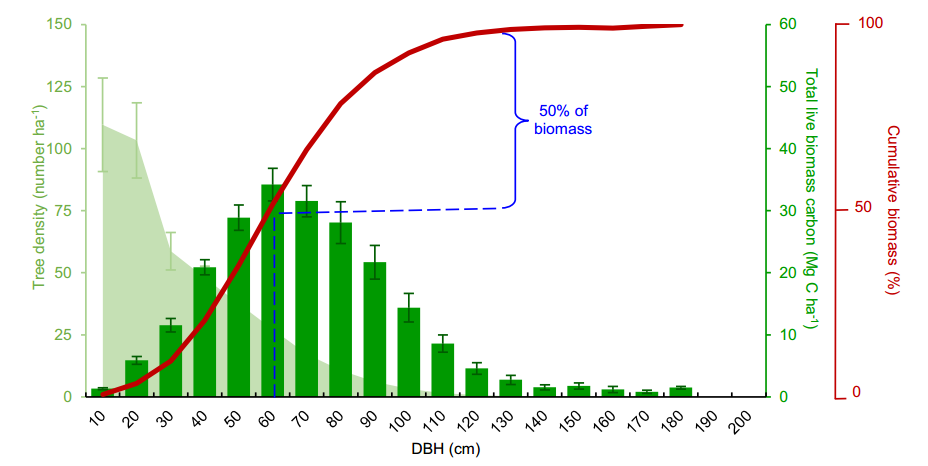 ©  Keith, H., Z. Kun, S. Hugh et al. (2024)